}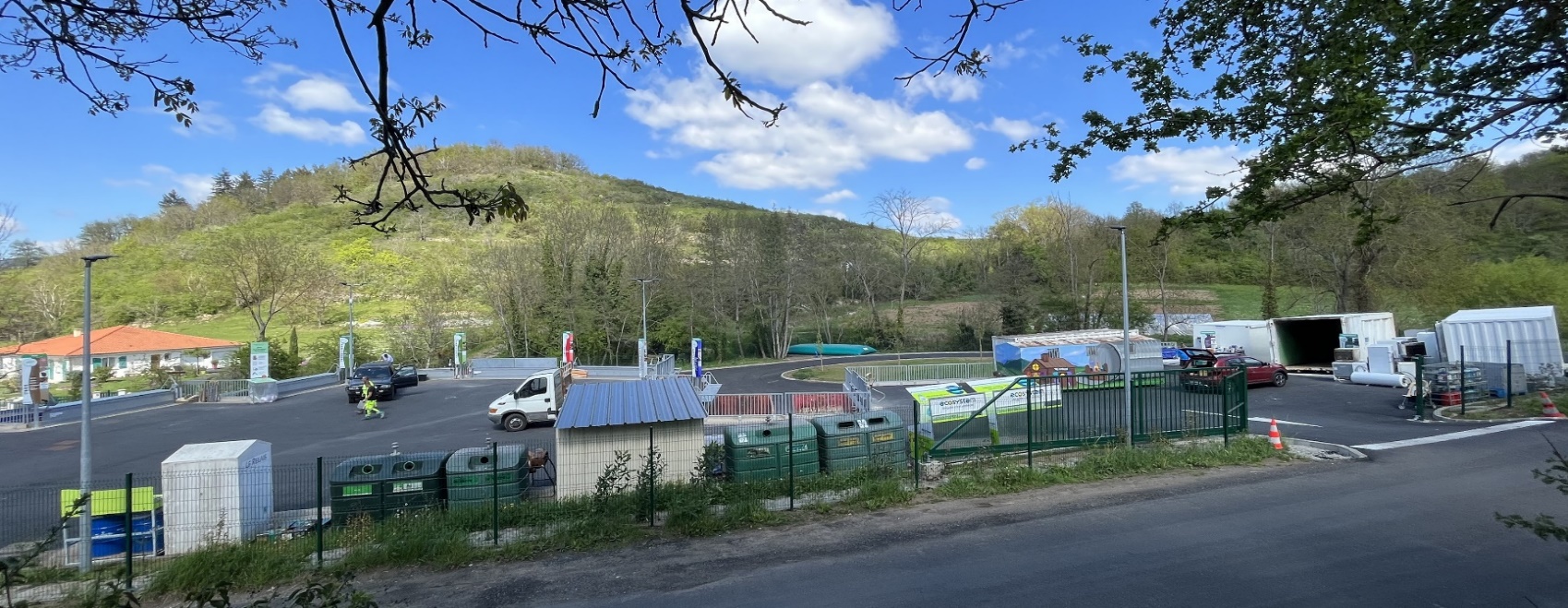 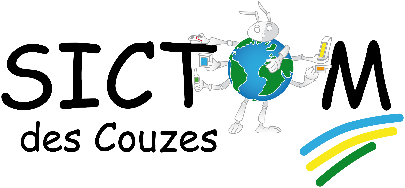 Nom : 						Prénom : Téléphone fixe :					Téléphone mobile : E-mail :Adresse :N° :   			Etage : 			Rue : Code postal : 				Ville : N° RCS :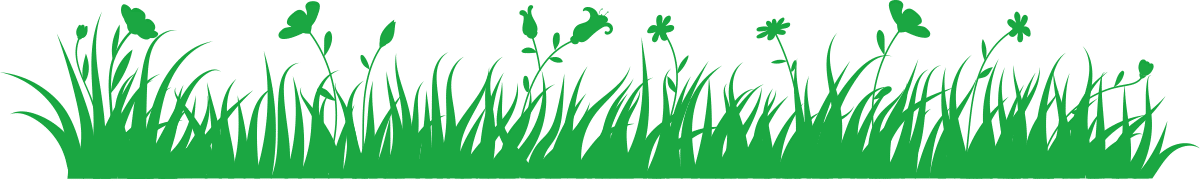 N° SIRET/SIREN :CODE NAF : Date KBIS : IBAN : Domiciliation bancaire : Justificatif de domicile de moins de 3 mois (facture électricité, gaz, téléphone fixe, attestation assurance habitation)Je certifie l’exactitude des renseignements ainsi que la validité des justificatifs fournisJ’accepte que mes données personnelles soient utilisées dans le cadre des seules compétences du SICTOM des CouzesFait à                                		  le :Signature :SICTOM des Couzes – Le Treuil – 1 route des granges – 63320 SAINT-DIERYTél : 04 73 96 77 75 – Mail : sictomdescouzes@orange.fr